Коммерческое предложение от магазина спортивного питания и аксессуаров«Гантелька».Уважаемые партнеры, будущие партнеры и просто люди, читающие это коммерческое предложение, мы рады сообщить Вам о том, что в нашем городе  начал свою работу магазин спортивного питания и аксессуаров для занятий спортом. В нашем магазине Вы сможете приобрести практически всё, что необходимо для занятий спортом, как в домашних условиях (в офисе, на работе), так и для тренировок в специально оборудованных спортивных залах, уличных площадках. Мы специализируемся на всём, что может быть связанно с развитием физической культуры, здорового образа жизни и спорта в целом. Предлагаем вашему вниманию краткий список предлагаемых нами товаров:- Спортивное питание от лучших фирм, представленных на российском рынке и за рубежом;
- Спортивные аксессуары, спортивный инвентарь, снаряды и тренажеры российского и зарубежного производства;- Экипировка для занятий спортом, специализированная верхняя и нижняя одежда, обувь, одежда для повседневного ношения имеющая различную спортивную тематику.Наши сотрудники всегда готовы помочь с подбором товара, с предоставлением консультации специалистов компетентных в тех видах спорта, которые вас интересуют. Постоянное сотрудничество с компетентными специалистами в области медицины (врачи хирурги-травматологи, специалисты по реабилитации и восстановлению после травм) позволяет нам работать как с людьми любящих спорт, профессиональными спортсменами, так и с людьми, желающими вести здоровый образ жизни, а так же с людьми, перенесших  различные заболевания и травмы.Наше постоянное сотрудничество  с представителями спортивного мира нашего города, а так же сотрудничество с ведущим в нашем регионе спортивным комплексом «Нефтяник» позволяет вам получить частичную информацию о качестве нашей работы.У нас вы можете приобрести как имеющийся в наличии товар (спортивное питание и экипировку для занятий в тренажерном зале), так и заказать  интересующий спортивный инвентарь, тренажеры, экипировку и одежду наивысшего качества. Мы стремимся к тому, что бы интересующий вас товар был получен вами в кратчайшие сроки и по доступной цене. Кроме того мы оказываем содействие в доставке, сборе сложных конструкций и их установке.Наш магазин работает как по наличному (оплата наличными, банковской картой), так и по безналичному расчёту.С уважением, коллектив магазина «Гантелька».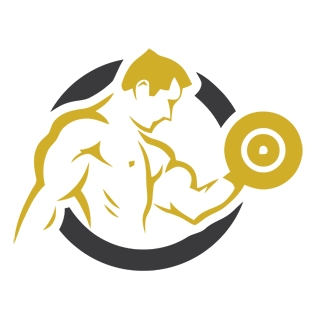 Наш адрес: г. Кириши, ул. Комсомольская д. 16, магазин «Гантелька».Наши телефоны:Галкин Егор Владимирович  +7 (961) 801 12 69Шипов Александр Игоревич  +7 (931) 297 86 97Магазин «Гантелька» +7 (931) 252 44 16